        Цель исследования: узнать Илья Муромец былинный герой или реальная историческая личность?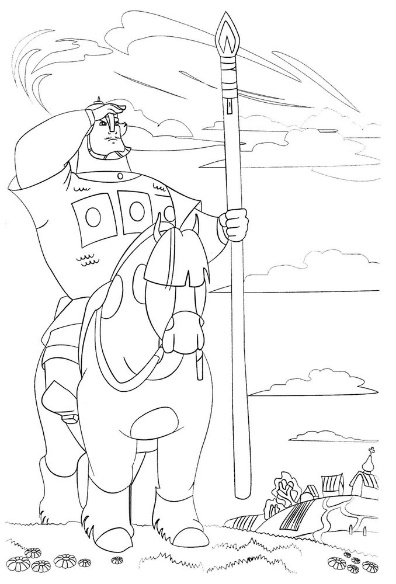       Задачи исследования:Изучить биографию Ильи Муромца,  его происхождение.Изучить былины, главным героем которых является Илья Муромец.Изучить информацию о том, как Илья Муромец стал монахом.Провести опрос учащихся.Сделать вывод о реальности существования Ильи Муромца.                                                              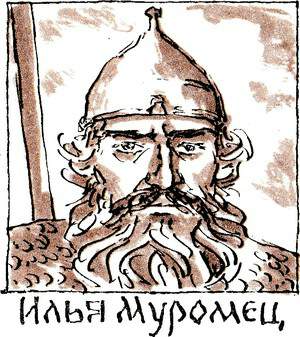 МБОУ  г. Астрахани «Средняя общеобразовательная школа № 36»
Исследовательская работа по теме:«Святой праведный воин -  Илья Муромец»»Выполнила:ученица 4 «В» классаБагаева ЕлизаветаРуководитель:Вишневецкая Светлана АнатольевнаИлья Муромец является одним из главных героев древнерусского былин -ного эпоса, богатырь, воплощающий общий народный идеал героя-воина.          По данным филолога С.А. Азбелева, насчитывающего 53 сюжета героических былин, Илья Муромец является главным героем 15 из них.         Ученые, исследовав святые Киево-Печерские мощи утверждают, что среди них есть мощи Ильи Муромца. В 1643 году его канонизировали под именем Преподобного Ильи. К его мощам до сих пор приходят за исцелением, особенно люди с болезнью ног.         Илья Муромец – единственный герой русского эпоса, который причислен к лику святых.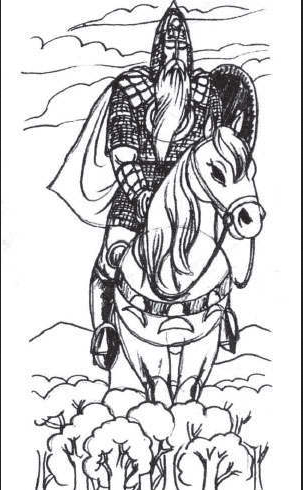                             ВыводыИлья Муромец и святой преподобный Илья Муромец это один и тот же человек. Он прожил свою недолгую и нелёгкую жизнь в вечной борьбе, сначала с детским недугом – параличом, затем с врагами нападающими на русскую землю. Уйдя в монастырь и приняв монашеский постриг Илья Муромец всё таки принял смерть от рук половцев, до конца защищая свою родину.          Илья Муромец служит примером нашему поколению.